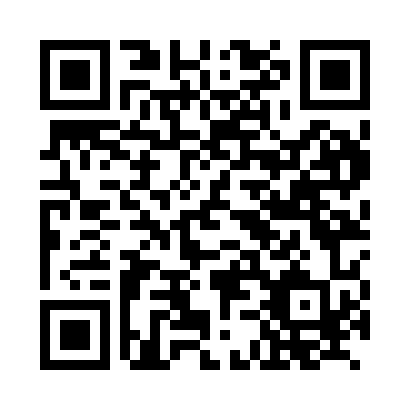 Prayer times for Alsenz, GermanyMon 1 Apr 2024 - Tue 30 Apr 2024High Latitude Method: Angle Based RulePrayer Calculation Method: Muslim World LeagueAsar Calculation Method: ShafiPrayer times provided by https://www.salahtimes.comDateDayFajrSunriseDhuhrAsrMaghribIsha1Mon5:127:051:325:068:019:472Tue5:097:031:325:078:039:493Wed5:067:011:325:088:049:514Thu5:046:581:325:098:069:535Fri5:016:561:315:098:079:556Sat4:586:541:315:108:099:587Sun4:566:521:315:118:1010:008Mon4:536:501:305:128:1210:029Tue4:506:481:305:128:1310:0410Wed4:476:461:305:138:1510:0611Thu4:456:441:305:148:1610:0812Fri4:426:421:295:158:1810:1013Sat4:396:401:295:158:2010:1214Sun4:366:381:295:168:2110:1515Mon4:346:361:295:178:2310:1716Tue4:316:341:285:178:2410:1917Wed4:286:321:285:188:2610:2118Thu4:256:301:285:198:2710:2419Fri4:226:281:285:198:2910:2620Sat4:196:261:285:208:3010:2821Sun4:176:241:275:218:3210:3122Mon4:146:221:275:218:3310:3323Tue4:116:201:275:228:3510:3624Wed4:086:181:275:238:3710:3825Thu4:056:161:275:238:3810:4126Fri4:026:141:265:248:4010:4327Sat3:596:121:265:258:4110:4628Sun3:566:111:265:258:4310:4829Mon3:536:091:265:268:4410:5130Tue3:506:071:265:268:4610:53